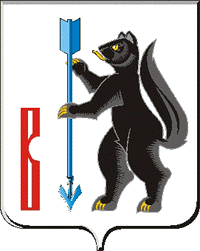 РОССИЙСКАЯ ФЕДЕРАЦИЯСВЕРДЛОВСКАЯ ОБЛАСТЬДУМА ГОРОДСКОГО ОКРУГА ВЕРХОТУРСКИЙР Е Ш Е Н И Еот «09» сентября   2021 года  №55г. ВерхотурьеО внесении изменений в Решение Думы городского округа Верхотурский  от 11 декабря 2020 года №60 «О бюджете городского округа Верхотурский на 2021 год и плановый период 2022 и 2023 годов»В соответствии с Бюджетным кодексом Российской Федерации, Положением «О бюджетном процессе в городском округе Верхотурский», утвержденным Решением Думы городского округа Верхотурский от 28 марта 2012 года №18 (с внесенными изменениями), на основании статьи 21 Устава городского округа Верхотурский,  Дума городского округа Верхотурский РЕШИЛА:Внести в Решение Думы городского округа Верхотурский от 11 декабря 2020 года №60 «О бюджете городского округа Верхотурский на 2021 год и плановый период 2022 и 2023 годов» с внесенными изменениями (Решение Думы городского округа Верхотурский от 16.02.2021 №8, от 26.05.2021 №34, от 15.07.2021 №42, от 25.08.2021 №44), следующие изменения: Подпункт 1 пункта 1 изложить в новой редакции:общий объем доходов бюджета городского округа Верхотурский на 2021 год – 961 112,4 тысяч рублей;общий объем расходов бюджета городского округа Верхотурский на 2021 год – 972 280,5 тысяч рублей;дефицит бюджета городского округа Верхотурский  на 2021 год в сумме           11 168,1 тысяч рублей;2) Подпункт 2 пункта 1 изложить в новой редакции:общий объем доходов бюджета городского округа Верхотурский на плановый период  2022 год – 772 902,3  тысяч рублей и на плановый период 2023 год –          730 840,0 тысяч рублей;общий объем расходов бюджета городского округа Верхотурский на плановый период  2022 год – 778 366,4  тысяч рублей, в том числе общий объем условно утвержденных расходов – 11 209,9 тысяч рублей и на плановый период 2023 год – 730 840,0 тысяч рублей, в том числе общий объем условно утвержденных расходов – 22 730,3 тысяч рублей;Дефицит бюджета городского округа Верхотурский на плановый период 2022 год 5 464,1 тысяч рублей и на плановый период 2023 год – дефицит не предусмотрен;3) Подпункт 3 пункта 1 изложить в новой редакции:         объем межбюджетных трансфертов из областного бюджета на 2021 год в сумме 666 866,3 тысяч рублей;объем межбюджетных трансфертов из областного бюджета на плановый период 2022 год в сумме 479 539,4 тысяч рублей и плановый период 2023 год в сумме 422 342,9 тысяч рублей;4) Подпункт 5 пункта 1 изложить в новой редакции:объем бюджетных ассигнований, направляемых из бюджета городского округа Верхотурский на исполнение муниципальных программ городского округа Верхотурский на 2021 год – 933 356,2 тысяч рублей; объем бюджетных ассигнований, направляемых из бюджета городского округа Верхотурский на исполнение муниципальных программ городского округа Верхотурский на плановый период  2022 год – 756 739,3  тысяч рублей и плановый период 2023 год – 693 954,4 тысяч рублей;5) Приложение 1, утвержденное подпунктом 1 пункта 3 изложить в новой редакции (приложение 1);6) Приложение 2, утвержденное подпунктом  2 пункта 3 изложить в новой редакции (приложение 2);7) Приложение 5, утвержденное подпунктом  5 пункта 3 изложить в новой редакции (приложение 5);8) Приложение 6, утвержденное подпунктом  6 пункта 3 изложить в новой редакции (приложение 6);9) Приложение 8, утвержденное подпунктом  8 пункта 3 изложить в новой редакции (приложение 8);10) Приложение 9, утвержденное подпунктом  9 пункта 3 изложить в новой редакции (приложение 9);11) Приложение 15, утвержденное подпунктом  15 пункта 3 изложить в новой редакции (приложение 15).2. Настоящее Решение вступает в силу со дня его опубликования.3. Настоящее Решение опубликовать в информационном бюллетене «Верхотурская неделя» и разместить на официальном сайте городского округа Верхотурский.4. Контроль исполнения настоящего Решения возложить на комиссию по бюджету, налогам и экономической политике Думы городского округа Верхотурский.            Главагородского округа Верхотурский                                             А.Г.Лиханов    Председатель Думыгородского округа Верхотурский                                             И.А.Комарницкий  